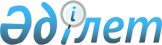 Об утверждении Правил предоставления в налоговый орган акимами поселков, аулов (сел), аульных (сельских) округов отчетов об использовании квитанций по сбору налогов на имущество, транспортные средства и земельного налога, уплачиваемых налогоплательщиком - физическим лицом, а также о сдаче сумм налогов в банк или организацию, осуществляющую отдельные виды банковских операций
					
			Утративший силу
			
			
		
					Постановление Правительства Республики Казахстан от 2 декабря 2011 года № 1442. Утратило силу постановлением Правительства Республики Казахстан от 23 июля 2015 года № 573

      Сноска. Утратило силу постановлением Правительства РК от 23.07.2015 № 573 (вводится в действие со дня его первого официального опубликования).      В соответствии со статьей 23 Кодекса Республики Казахстан от 10 декабря 2008 года "О налогах и других обязательных платежах в бюджет" (Налоговый кодекс) Правительство Республики Казахстан ПОСТАНОВЛЯЕТ:



      1. Утвердить прилагаемые Правила предоставления в налоговый орган акимами поселков, аулов (сел), аульных (сельских) округов отчетов об использовании квитанций по сбору налогов на имущество, транспортные средства и земельного налога, уплачиваемых налогоплательщиком - физическим лицом, а также о сдаче сумм налогов в банк или организацию, осуществляющую отдельные виды банковских операций.



      2. Настоящее постановление вводится в действие с 1 января 2012 года и подлежит официальному опубликованию.      Премьер-Министр

      Республики Казахстан                       К. Масимов

Утверждены          

постановлением Правительства

Республики Казахстан    

от 2 декабря 2011 года № 1442 

Правила

предоставления в налоговый орган акимами поселков, аулов (сел),

аульных (сельских) округов отчетов об использовании квитанций

по сбору налогов на имущество, транспортные средства и

земельного налога, уплачиваемых налогоплательщиком - физическим

лицом, а также о сдаче сумм налогов в банк или организацию,

осуществляющую отдельные виды банковских операций 

      1. Настоящие Правила предоставления в налоговый орган акимами поселков, аулов (сел), аульных (сельских) округов (далее - акимы) по месту своего нахождения отчетов об использовании квитанций по сбору налогов на имущество, транспортные средства и земельного налога (далее - квитанции), уплачиваемых налогоплательщиком - физическим лицом, а также о сдаче сумм таких налогов в банк или организацию, осуществляющую отдельные виды банковских операций (далее - Правила) разработаны в соответствии со статьей 23 Кодекса Республики Казахстан от 10 декабря 2008 года "О налогах и других обязательных платежах в бюджет" (Налоговый кодекс).



      2. Правила устанавливают порядок и сроки предоставления в налоговый орган акимами отчетов об использовании квитанций (далее - Отчет 1), а также о сдаче сумм налогов на имущество, транспортные средства и земельного налога, уплачиваемых налогоплательщиками - физическими лицами, в банк или организацию, осуществляющую отдельные виды банковских операций (далее - Отчет 2).



      3. Отчеты 1 и 2 составляются акимами на бумажных носителях на государственном и русском языках в двух экземплярах:



      1) первый экземпляр передается в налоговый орган;



      2) второй экземпляр остается у акимов.



      К бумажным носителям Отчетов 1 и 2 прилагаются отчеты на электронных носителях (компакт-дисках, флешках) в форматах Word или Excel. 



      4. Акимы предоставляют отчеты в соответствующий налоговый орган по месту своего нахождения.



      Отчет 1 предоставляется ежемесячно в срок не позднее 10 числа месяца, следующего за отчетным месяцем, по форме согласно приложению 1 к настоящим Правилам. К Отчету 1 прилагаются копии использованных квитанций, в том числе копии испорченных и бракованных квитанций, а в случае утери квитанции - акт об утере квитанции по форме согласно приложению 2 к настоящим Правилам.



      Отчет 2 предоставляется ежедекадно в срок не позднее 3, 13, 23 числа месяца по форме согласно приложению 3 к настоящим Правилам. К Отчету 2 прилагается реестр по сбору налогов на имущество, транспортные средства и земельного налога, уплачиваемых налогоплательщиками - физическими лицами, по форме согласно приложению 4 к настоящим Правилам.



      Допускается направление Отчета 2 по факсу или электронной почтой (сканированный вариант). Оригинал Отчета 2 предоставляется в течение 15 рабочих дней с даты поступления их по факсу или электронной почте. При соблюдении такого условия датой поступления Отчета 2 считается дата поступления его по факсу или электронной почте. 



      5. Работник налогового органа, ответственный за прием и дальнейшее использование отчетов, принимает Отчеты 1 и 2 в день их фактического предоставления и делает отметку об их получении на втором экземпляре отчетов.

Приложение 1                

к Правилам предоставления в налоговый орган

акимами поселков, аулов (сел), аульных  

(сельских) округов отчетов об использовании

квитанций по сбору налогов на имущество, 

транспортные средства и земельного налога,

уплачиваемых налогоплательщиком – физическим

лицом, а также о сдаче сумм налогов в банк 

или организацию, осуществляющую отдельные 

виды банковских операций        

Форма 

Отчет об использовании квитанций по сбору налогов на имущество,

транспортные средства и земельного налога, уплачиваемых

налогоплательщиком – физическим лицом __________________

за ___________ 20__ года

(наименование аппарата акима поселка, аула (села),

аульного (сельского) округа)Прилагается акт об утере квитанций на ___ листе(-ах).

_________________________  _____________     Работник налогового

(Фамилия, имя, отчество    (подпись, МП)     органа, принявший отчет

   акима, либо лица,                         ________________________

    его замещающего)                         (Фамилия, имя, отчество,

_________________________  ___________           должность)

(Фамилия, имя, отчество,    (подпись)        ______________________

работника аппарата акима,                           (подпись)

  ответственного за                            Дата принятия отчета

  составление отчета)                         "__" ________ 20__ года

Дата составления отчета

"__" _______ 20__ года

Приложение 2               

к Правилам предоставления в налоговый орган

акимами поселков, аулов (сел), аульных  

(сельских) округов отчетов об использовании

квитанций по сбору налогов на имущество, 

транспортные средства и земельного налога,

уплачиваемых налогоплательщиком – физическим

лицом, а также о сдаче сумм налогов в банк 

или организацию, осуществляющую отдельные 

виды банковских операций        

Форма__________________________________

(Наименование поселка, аула (села),

аульного (сельского) округа, района, области) 

Акт об утере квитанций по сбору налогов на имущество,

транспортные средства и земельного налога, уплачиваемых

налогоплательщиком - физическим лицом "__" ________ 20__ г.      Мной,__________________________________________________________

            (Фамилия, имя, отчество акима, участвующего в составлении

акта об утере квитанции (квитанций) и работником аппарата акима

_____________________________________________________________________

      (Фамилия, имя, отчество работника аппарата акима, утерявшего

                        квитанцию (квитанции)

составлен настоящий акт об утере квитанции (квитанций) по сбору

налогов на имущество, транспортные средства и земельного налога,

уплачиваемых налогоплательщиком - физическим лицом:Обстоятельства и причины утери квитанции (квитанций): ______________

____________________________________________________________________

____________________________________________________________________

Аким поселка, аула (села),

аульного (сельского) округа __________  ____________________________

                             (подпись)     (фамилия, имя, отчество)

Работник аппарата акима

поселка, аула (села),

аульного (сельского) округа __________  ____________________________

                             (подпись)      (фамилия, имя, отчество)

Приложение 3               

к Правилам предоставления в налоговый орган

акимами поселков, аулов (сел), аульных  

(сельских) округов отчетов об использовании

квитанций по сбору налогов на имущество, 

транспортные средства и земельного налога,

уплачиваемых налогоплательщиком – физическим

лицом, а также о сдаче сумм налогов в банк 

или организацию, осуществляющую отдельные 

виды банковских операций        

Форма 

Отчет о сдаче сумм налогов в банк или организацию,

осуществляющую отдельные виды банковских операций

________________________________________________________

(наименование аппарата акима поселка, аула (села),

аульного (сельского) округа)

за период с "__" ______________ по "__" ______________ 20__ г.продолжение_________________________  _____________     Работник налогового

(Фамилия, имя, отчество    (подпись, МП)     органа, принявший отчет

   акима, либо лица,                         ________________________

    его замещающего)                         (Фамилия, имя, отчество,

_________________________  ___________           должность)

(Фамилия, имя, отчество,    (подпись)        ______________________

работника аппарата акима,                           (подпись)

  ответственного за                            Дата принятия отчета

  составление отчета)                         "__" ________ 20__ года

Дата составления отчета

"__" _______ 20__ года

Приложение 4               

к Правилам предоставления в налоговый орган

акимами поселков, аулов (сел), аульных  

(сельских) округов отчетов об использовании

квитанций по сбору налогов на имущество, 

транспортные средства и земельного налога,

уплачиваемых налогоплательщиком – физическим

лицом, а также о сдаче сумм налогов в банк 

или организацию, осуществляющую отдельные 

виды банковских операций         

Реестр cбора налогов на имущество, транспортные средства и

земельного налога, уплачиваемых налогоплательщиками -

физическими лицами № ___ от "__" ________ 20_ года

(номер и дата платежного документа банка или организации,

осуществляющей отдельные виды банковских операций)_________________________  _____________    Работник налогового

(Фамилия, имя, отчество    (подпись, МП)    органа, принявшего реестр

   акима, либо лица,                         ________________________

    его замещающего)                         (Фамилия, имя, отчество,

_________________________   ___________           должность)

(Фамилия, имя, отчество,     (подпись)        ______________________

работника аппарата акима,                           (подпись)

  ответственного за                            Дата принятия реестра

  составление реестра)                        "__" ________ 20__ года

Дата составления реестра

"__" _______ 20__ года
					© 2012. РГП на ПХВ «Институт законодательства и правовой информации Республики Казахстан» Министерства юстиции Республики Казахстан
				№ п/пДанные о квитанциях по сбору налоговДанные о квитанциях по сбору налоговДанные о квитанциях по сбору налоговДанные о квитанциях по сбору налогов№ п/пИспользование квитанцийКоличество СерияНомер

(с № по №)123451Остаток квитанций на начало

отчетного периода 2Получено квитанций за отчетный

период3Копии, использованных квитанций,

приложенных к отчету4Бракованные квитанции, приложенные

к отчету5Испорченные квитанции, приложенные

к отчету6Утерянные квитанции7Изъятые квитанции (старого образца)8Остаток неиспользованных квитанций

на дату сдачи отчета№ п/пКоличество СерияНомер (с № по №)1234Итого: № п/пДанные о квитанцияхДанные о квитанцияхДанные о квитанцияхДанные о квитанцияхДанные о квитанцияхДанные о квитанциях№ п/пСерияНомерДата

выдачиОбщая сумма

налога по

квитанции 

(в тенге)

(гр.5=гр.6+гр.7+

гр.8+гр.9)в том числев том числе№ п/пСерияНомерДата

выдачиОбщая сумма

налога по

квитанции 

(в тенге)

(гр.5=гр.6+гр.7+

гр.8+гр.9)сумма (в тенге)сумма (в тенге)№ п/пСерияНомерДата

выдачиОбщая сумма

налога по

квитанции 

(в тенге)

(гр.5=гр.6+гр.7+

гр.8+гр.9)за текущий

годнедоимки

прошлых лет1234567Данные о квитанцияхДанные о квитанцияхДанные платежного документа банка или

организации, осуществляющей отдельные виды

банковских операцийДанные платежного документа банка или

организации, осуществляющей отдельные виды

банковских операцийДанные платежного документа банка или

организации, осуществляющей отдельные виды

банковских операцийв том числев том числеДанные платежного документа банка или

организации, осуществляющей отдельные виды

банковских операцийДанные платежного документа банка или

организации, осуществляющей отдельные виды

банковских операцийДанные платежного документа банка или

организации, осуществляющей отдельные виды

банковских операцийсумма (в тенге)сумма (в тенге)Код бюджетной

классификацииномер и датаСумма

(в тенге)пеништрафаКод бюджетной

классификацииномер и датаСумма

(в тенге)89101112№ п/пРегистрацион-

ный номер

налогоплатель-

щика или

индивидуальный

идентифика-

ционный номер (при

наличии)

налогоплатель-

щика –

физического

лицаФамилия, имя,

отчество (при

наличии)

налогопла-

тельщика –

физического

лицаНомер

квитанцииДата

квитанцииКод

бюджетной

классифи-

кацииНазна-

чения

платежа

(налог,

пеня,

штраф)Сумма

(тенге)12345678